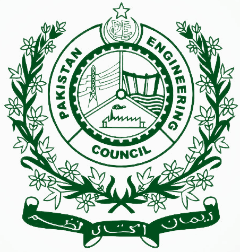 LIST OF DOCUMENTS FOR NEW/RENEWAL OF REGISTRATION OF FOREIGN FIRMSNote:	Foreign firm will not be eligible to participate in bidding individually. Foreign firm shall enter into joint venture with Pakistani firm of appropriate category and submit to the employer before participating in bidding. 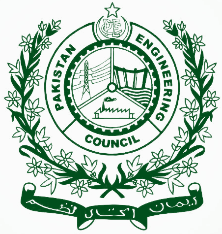                      PAKISTAN ENGINEERING COUNCIL                                       Ataturk Avenue (East), Sector G-5/2, Islamabad                                       Help line: 111-111-732PABX: 2829296, 2829311, 2829348, Fax: 2276224, 2870346e-mail: info@pec.org.pk, URL: http://www.pec.org.pkName of the Foreign Firm: ________________________Country of Origin :__________Name of Authorized/ Nominated Person in Pakistan: ____________________________Passport No. of Authorized/ Nominated Person in Pakistan: ______________________* Detail of Ownership:Mailing Address in Pakistan: ___________________________________________________
__________________________________________________________________________Tele: ____________, Fax: _____________, Mob: ____________, e-mail: _______________Permanent Address (Home Country): ____________________________________________________________________________________________________________________Tele: ____________, Fax: _____________, Mob: ____________, e-mail: _______________*Detail of Foreign Engineers employed by the firm (attach undertaking, copy of Passport &Temporary Licences of all foreign engineers issued by PEC):*Detail of Pakistani Engineers employed by the firm (attach undertaking, copy of CNIC & Valid Renewal Card of all Engineers):9- Code of Specialization Required____________________10- UNDERTAKING	It is hereby certified that the information given above is true and I/we take full responsibility for its correctness and accuracy to the best of my/our knowledge and belief and nothing has been concealed. This is further to certify that this application fulfils the entire requirements of PEC Bye-laws for licensing of constructors/operators and I/we fully understand the provisions of the PEC Bye-laws and agree to abide by them. 									Company/Firm’s Seal								Name: ___________________CEO/Authorized Representative: ___________________Date: _______________ 	CNIC No /   Passport No.:	_____________________________	
*Add separate sheet (if required)		INSTRUCTIONS FOR FILLING IN APPLICATION FORM FOR FOREIGN FIRMSBefore filling in the application form, please see clause 7(2) of the Construction and Operation of Engineering Works Bye-laws, 1987.The annual application fee for all Constructor/Operator category licence, Financial Limits and PCP’s required for new/renewal of licence is mentioned below; the evidence of payment should accompany the application form.Foreign firm will not be eligible to participate in bidding individually. Foreign firm shall have to enter into joint venture with Pakistani firm of appropriate category (FC-A, FC-B, FC-1, FO-A, FO-B and FO-1) and submit to the employer before participating in bidding. Licence shall be issued on yearly basis which will have to be renewed after its expiry.Foreign constructor or operator will employ minimum 70% Pakistani engineers of relevant discipline/field for the projects. The foreign firm must also apply for registration of foreign engineer who is brought into Pakistan and who performs any engineering work in Pakistan (please refer to section 12 of the Pakistan Engineering Council Act, 1976, in this connection).A licensee shall inform the Council of any events taking place after grant of a licence to him or renewal thereof, which render him ineligible for continuation of licence in accordance with the clauses of aforesaid bye-laws. On receipt of such information, the Council may decide to reduce the category of licence or suspend or cancel the licence as it may deem fit.Table-CFinancial limits, PCPs requirements & applicable fee for Foreign ConstructorsNote:Foreign constructor will employ minimum 70% Pakistani engineers and 30% of foreign engineers of relevant discipline/field and technical staff.The company must qualify one of the two columns under Net Worth, Paid up Capital or Financial Soundness.Initially provisional license will be issued for participation in the bidding with 50% of required PCPs and REs OF SUPERVISORY LICENCE with. After award of work standard license will be issued with completion of PCPs.Penalties will be imposed maximum three times of fees or cancellation of license, if required PCPs are not provided at the time of execution of the contract.Table-DFinancial limits, PCPs requirements & applicable fees for Foreign OperatorsNote:Foreign constructor will employ minimum 70% Pakistani engineers and 30% of foreign engineers of relevant discipline/field and technical staff.The company must qualify one of the two columns under Net Worth, Paid up Capital or and Financial Soundness.Initially provisional license will be issued for participation in with 50% of required PCPs and REs OF SUPERVISORY LICENCE with. After award of work standard license will be issued with completion of PCPs.Penalties will be imposed maximum / three times of fees or cancellation of license, if required PCPs are not provided at the time of execution of the contract.REGISTRATION CATEGORIES, CODE AND SPECIALIZATION OF CONSTRUCTOR/OPERATORS*Provide herein code(s) (CE11, BC04, ME07, EE11) as applicable and define work.Documents   to be Submitted along with duly filled Application Form in CAPITAL LettersTick(√)Tick(√)Documents   to be Submitted along with duly filled Application Form in CAPITAL LettersYesNo1.Original Fee payment voucher; On-line MCB Bank account: 0685583041005497 (Branch code  0069)On-line HBL Bank account: 00427901578 603 (Branch code 0602)Foreign Currency account is in process.Payment through Demand Draft or Pay Order is not acceptable.2.Company’s  brochure and completed works duly verified by Pakistani Embassy of relevant country 3.Financial Statement of Company  4SECP Documents (Certificate of incorporation  Article of Association , Memorandum of Association For, 29 Form A ) if required5.Copy of Passports of Owner/Shareholders/CEO6.Authority letter of authorized person in Pakistan to deal with PEC7.Documents for local / foreign   engineers employed with the firm For Pakistani Engineers Undertaking of Employment of  engineer on Stamp paperCopy of Computerized National Identity Card / Passport No.Copy of PEC Registration Card (Renewed)Detailed duly signed Curriculum vitaeCopy of NTN of engineer, if applicableIn case of existing engineer, following papers will be required:-Copy of valid PEC Renewal Card of Engineer(s).Copy NTN of Engineer(s), if applicable.For Foreign Engineers Undertaking of Employment of engineers on Stamp paperPassport Copy of EngineersValid Temporary licenses8.Physical appearance of local / foreign engineers is mandatory  9.Organizational Chart of the firm showing chain of command duly signed by CEO / shareholder / partner.Sr.Name of Owner(s)Passport No.% age shareSr.NamePEC /TL. No.Passport No.Designation Employed Since123Sr.NamePEC Reg. No.CNIC No.Designation Employed Since123Sr. #ConstructorCategoryLimit of Construction Cost of Project(Million US $)Net WorthNet Worth
Requirement for provisional licence
Requirement for provisional licencePCPs
(at contract signing time)Fee(US $)Sr. #ConstructorCategoryLimit of Construction Cost of Project(Million US $)Paid-up Capital (Million US $)Financial Soundness (Million US $)Min. No. of REs having  Supervisory LicencePCPsPCPs
(at contract signing time)Fee(US $)1FC-ANo Limit1.5120310020024,0002FC-BUp to 4017526012012,0003FC-1Up to 250.8301459010,000Sr. #OperatorCategoryLimit of Construction Cost of Project(Million US $)Net worthNet worthNet worthRequirement for Provisional licenceRequirement for Provisional licencePCPs 
(at contract signing time)Fee(US $)Sr. #OperatorCategoryLimit of Construction Cost of Project(Million US $)Paid-up Capital (Million US $)Financial Soundness (Million US $)Financial Soundness (Million US $)Min. No. of REs having  Supervisory LicencePCPs 
PCPs 
(at contract signing time)Fee(US $)1FO-ANo Limit1.51.5120310020024,0002FO-BUp to 40117526012012,0003FO-1Up to 250.80.8301459010,000CATEGORYCODESPECIALIZATIONDESCRIPTIONCIVILENGINEERINGCONSTRUCTION(CE)CE01Road and PavementsDrainage & Retaining StructureSigncraft InstallationConstruction of road and road reinstatement, pavement, bus bays, open car parks and related works such as kerbs, footways.Installation of an integrated sign posting system for complexes, airports, shopping centres, etc. Also includes setting up of exhibition stands and road signs.Airports Taxiways, runways, aprons, aircraft parking bays, baggage handling system, track transit system, etc.CIVILENGINEERINGCONSTRUCTION(CE)CE02Bridge Structures PilingConstruction of concrete, masonry, timber or steel bridges.Installation of all types of piling sheet piles, driven precast reinforced and prestressed concrete piles, bored cast in situ piles and timber piles etc.CIVILENGINEERINGCONSTRUCTION(CE)CE03Marine StructuresDredgingUnderwater WorksConstruction of marine structure such as jetties, ports, wharves, harbours, sea and river walls offshore construction works etc.Underwater construction works and maintenance of underwater construction works.CIVILENGINEERINGCONSTRUCTION(CE)CE04Dams/Water Retaining Structures Irrigation & Flood Control SystemsConstruction of water retaining structure such as dams, reservoirs, aqueducts, treatment plants, pipe laying works etc.Earth work/dredging in canal, river and offshore.CIVILENGINEERINGCONSTRUCTION(CE)CE05Offshore WorksOffshore construction works including related works.CIVILENGINEERINGCONSTRUCTION(CE)CE06Tunnelling and underpinningTunnelling and underpinning works.CIVILENGINEERINGCONSTRUCTION(CE)CE07Railways TracksInstallation of railway tracks, distressing of rails and tracks.CIVILENGINEERINGCONSTRUCTION(CE)CE08Oil and Gas Pipe LinesInstallation, maintenance and repair of oil and gas pipelines.CIVILENGINEERINGCONSTRUCTION(CE)CE09Sewerage WorksWater SupplySewerage pipelines, disposal works, sewerage treatment works and allied works.Installation, maintenance and repair of water supply pipelines, pumping stations, tube wells, water treatment works etc.CE10General Civil Engineering WorksSlope Protection SystemConcrete RepairsSoil Investigation and StabilizationLandscaping & HorticultureReclamation Works and WaterproofingGeneral Buildings and MaintenanceGeneral civil engineering works, including earthworks, sub-soil drainage, etc.Slope protection works.Reinforcement of structures by way of pressure grouting, guniting, etc.Services include sampling, investigation and testing services to determine soil classifications, strength and composition. Also includes soil stabilization works such as micro piling, ground anchoring, sand drains and ground grouting.Provision of Landscaping services including tree planting, turfing, horticulture etc.Reclamation works. Water proofing of basement, roofs and walls.All types of repair/maintenance of civil engineering works.Construction related civil engineering works including allied electrical and mechanical works. Asphalt Road, P.C.C streets, pavements including culverts.BC01Prefabricated Buildings and Steel Framed Buildings and Industrial PlantsConstruction of buildings and industrial plants using prefabricated components and systems. Construction of steel framed buildings and industrial plants.Airports Terminal buildings, Satellite buildings, cargo terminals, air traffic control towers, contact piers, passenger loading bridges.BC02Restoration and ConservationBuilding restoration and conservation.BC03High Rise BuildingsMECHANICALENGINEERING(ME)ME01HVACInstallation, Commissioning maintenance and repairs of air conditioning, refrigeration, cold rooms and ventilation system.ME02Fire Prevention and Protection SystemInstallation and maintenance of fire alarms, prevention and protection systems.ME03Lifts and EscalatorsCompressor GeneratorsInstallation, commissioning and maintenance of lifts, escalators, travel lators and conveyor systems.ME04Building Automation SystemBuilding automation, industrial and process control systems, include installation and maintenance of microprocessors or computer based building control systems and industrial process control systems.ME05Workshop, Mill, Quarry SystemInstallation, commissioning and maintenance of workshop, mill and quarry systems such as cranes, hoist, crushing and screening plant, asphalt mixing plant, etc.ME06Specialized Fabrication and TreatmentMedical EquipmentKitchen and Laundry EquipmentHeat Recovery SystemPollution Control SystemMiscellaneous Mechanical EquipmentChiller for Power GenerationSpecialized PlantErection, maintenance and repair of exhaust stocks, tanks, reactors, separators, filters, scrubbers, dehydrators, evaporators, pipings, furnaces, grit blasting and painting, hot and cold insulation, flare system, bearing and welding.Installation, commissioning and maintenance of medical equipment such as:   Compressed air systems  Hot water installation  Sterilizer and autoclave  Medical gas installation  Hydrotherapy system  Dental chair  Mortuary refrigerator etc.Installation, commissioning and maintenance of cooking and kitchen equipment, laundry equipment, etc.Installation, commissioning maintenance and repair of boiler plant, heat exchangers, absorption chillers, unfired pressure vessels and hot water systems, etc.Landfill technology, incinerator, oil separators.Installation, testing commission, maintenance and repair of mechanical based systems such as pumping installation, sewerage treatment plant installation, water treatment plant installation, rotary pumps, reciprocating pumps, centrifugal pumps and special purpose pumps, etc.Installation, maintenance and repair of gas turbine driven chiller, steam turbine driven chiller and centrifugal chiller.Erection, maintenance and repair of compressor station, metering station, onshore terminal station, co-generation plant, gas processing plant, petrochemical plant, oil refinery, aviation re-fuelling and de-fuelling system, petrol station, heating ventilation and air-conditioning.ELECTRICALENGINEERING(EE)EE01Sound SystemPublic address system, audiovisual system, conference system, intercom system and MAT.EE02Security, Safety Surveillance SystemInstallation and maintenance of security, safety and surveillance systems (security, alarm, car park security control and card access control systems. CCTV, sensor/detection system, vibration monitoring system, gas protection system, platform alarm system, aircraft warning system, fire protection system and earthing and lighting protection.EE03Building Automation System and Energy Generation SystemBuilding Automation, industrial and process control system, included installation and maintenance of microprocessors or computer based building control systems and industrial process control systems, includes installation and maintenance of energy generation systems.EE04Low Voltage InstallationGeneral wiring and control system wiring works not exceeding 1 KV. Installation and maintenance of low tension overhead lines and underground cabling not exceeding 1KV. Also includes installation and maintenance of generating plant and equipment not exceeding 1 KV.EE05High Voltage InstallationInstallation and maintenance of high voltage equipment and underground cabling, high-tension overhead line including transmission tower exceeding 1kV. Also includes installation and maintenance of generator plant and equipment exceeding 1KV.EE06Specialized Lighting SystemInstallation and maintenance of street lighting, stadium floodlighting, traffic lighting, airfield lighting, high mast lighting installation, laser system, stage lighting, special effect lighting, navigational aid, underwater lighting, platform lighting, petrochemical plant lighting, oil refinery plant lighting, etc.ELECTRONICS ENGINEERINGEE07Telecommunication InstallationTelephone cabling and internal ducting, radio based communication system, PABX, microwave system, multiplex and signalling troposcatter system, satellite system, radar surveillance system, data communication equipment, remote subscriber system, vessels and navigational specialized system, etc.EE08External Telecommunication WorksTelecommunication cabling (underground/ overhead), manholes, underground ducting/pipes.EE09IT & Software Engg.EE10Miscellaneous SpecializedInstallation, commissioning and maintenance of surgical/operating theatre table and lights, radiography equipment, radiotherapy equipment, nurse call system, electronic scoreboard, uninterruptible power supply (UPS) system, etc.Any other works*Any work not covered in above categorization and description relevant to any engineering discipline.